Нормы потерь массы продуктов и блюд при тепловой обработке (%)БлюдаПотери при тепловой обработке (%)Мясо и мясопродуктыМясо и мясопродуктыОтварная говядина:Отварная говядина:Варка крупным куском38Варка мелкими кусками37Мясо, тушеное в соусе20Котлеты (биточки) паровые12Фрикадельки мясные паровые15Фрикадельки мясные отварные24Сосиски, колбаса отварные0РыбаРыбаРыба отварная18Суфле рыбное:Суфле рыбное:Припускание18Запекание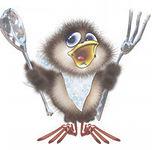 15Рыба, запечённая в соусе:Рыба, запечённая в соусе:Припускание18Запекание в соусе10Рыба, тушенная в маринаде:Рыба, тушенная в маринаде:Припускание18Тушение20Котлеты (биточки) рыбные паровые:Котлеты (биточки) рыбные паровые:Протирание2Варка на пару15ТворогТворогСырники запеченные15Вареники ленивые из жирного творога9Вареники ленивые из п/жирного творога5